Role – Alan Hudson Day Treatment Centre 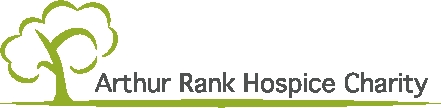 Volunteer Head Gardener Arthur Rank Hospice Charity is committed to inclusivity, respect, fairness, engagement and equality of opportunity for our patients and their families, our staff and trustees, our volunteers and our supporters.  We value the strength that comes with difference and the positive contribution that diversity brings to our community.Would you like to apply for this role? Go to https://www.arhc.org.uk/join-us/volunteer-opportunities/, click ‘Apply Now’Aim: To support the Centre by advising on planting and how best to maintain its gardensReporting to: MatronShifts: Varied and flexible hours, approximate commitment of a few hours per monthWill this role require a DBS check? NoIs there a minimum age requirement for this role? 17About the Alan Hudson Day Treatment CentreOur multi-disciplinary team of highly qualified staff and dedicated volunteers provide expert care, which is holistic and tailored to each person’s specific needs. Services include Living Well, treatment and clinical days (including blood transfusions, oncology and symptom management), complementary and diversional therapies, and bereavement and support services. The Centre also supports people in the community. The Centres garden was expertly redeveloped in 2021 and requires support to keep it looking beautiful for our patients!To find out more about the Centre go to: https://www.arhc.org.uk/supporting-you/care-services/alan-hudson-day-treatment-centre/ 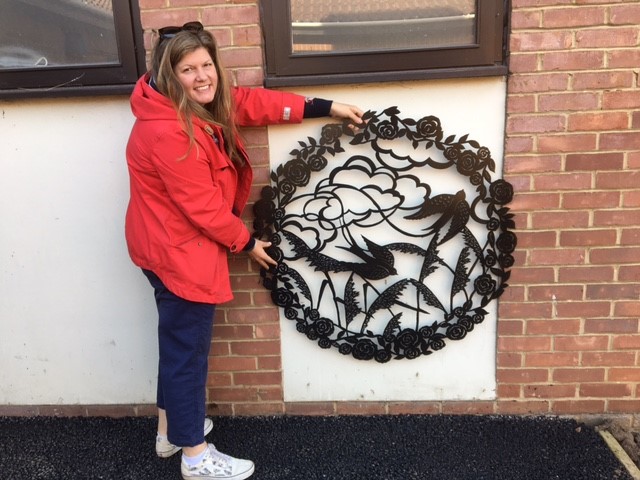 Main Responsibilities Advising the Team on how best to maintain the gardens including planting, pruning, weeding and garden development.General ResponsibilitiesTelephone the Centre as soon as possible if unable to fulfil your commitment Always maintain strict confidentialityTo support the Charity in its aims and missionsAttend or contribute to volunteer meetings whenever possibleTo adhere to the Volunteer policies and procedures set out in your training and inductionBenefits of volunteering in this role An opportunity to make a difference and support your local communityDevelop new skills and experiences to add to your CV or University applicationAn opportunity to be part of a professional team and contribute to a very worthwhile causeTraining and induction relevant to the roleReasonable out of pocket expenses will be reimbursedPerson SpecificationIf you’re interested, please email or phone our Volunteer Team at:  volunteer@arhc.org.uk 01223 675872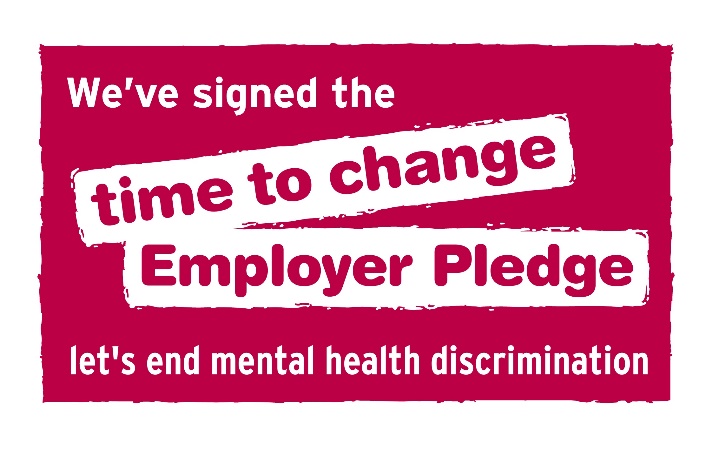 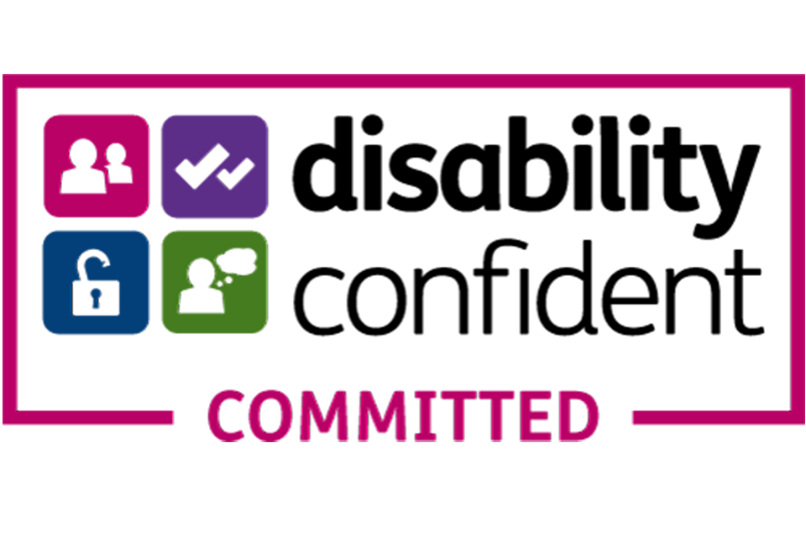 Applicable to all rolesRole Specific To be non-judgemental, kind and compassionate in all your interactionsExperience of garden workTo ensure you maintain confidentiality Comfortable to work proactively with minimal supervisionTo adhere to the boundaries of a volunteer roleOwn tools if practical work to be carried outTo be proactive in seeking support or supervision when needed